Tidigare konfirmander:”Min konfatid var härlig och lärorik. På konfan fick vi umgås, lära, fika, diskutera och åka på ett fantastiskt läger.Melina Tengblad, konfirmand 2014”Man ska gå konfa, för hur mycket eller lite man än tror på Gud, så får man kunskap och kan välja sin egen tro. Plus att det är jätteroligt! Nanny Johannson, konfirmand 2018”Trevlig gemenskap, träffa nya vänner! Lära sig mer om Gud, Jesus och Bibeln som ibland kan vara väldigt intressant! Gustav Andersson, konfirmand 2015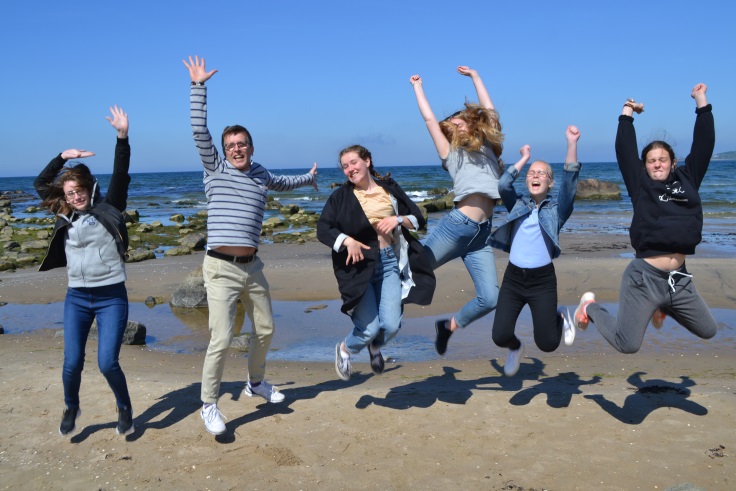 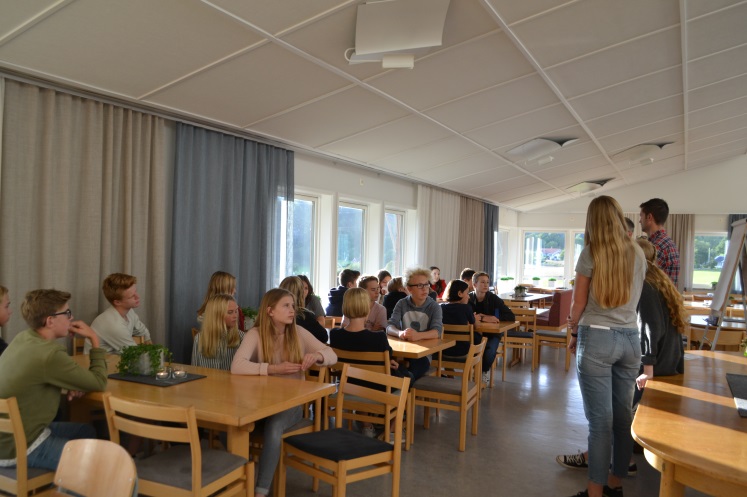 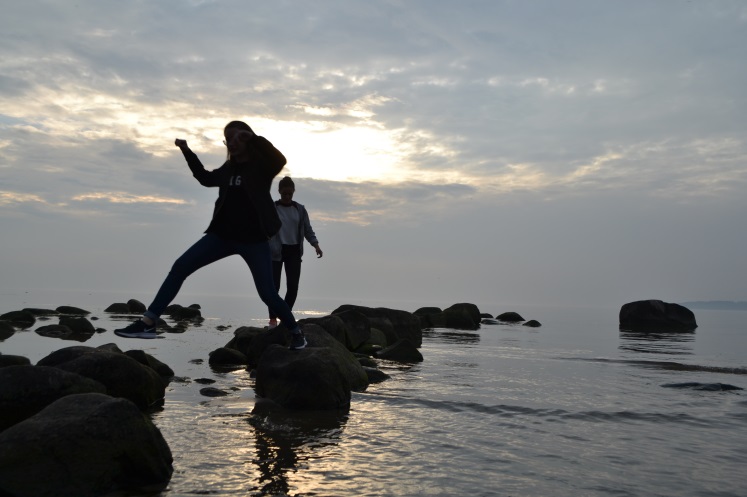 Kontakt – frågor:Karin Wikehult Andersson Gränna, Örserum & Visingsö EqumeniaförsamlingTel: 070-551 14 29, 0390-417 75 E-post: kwikehult@outlook.com Johanna Folkesson Allianskyrkan Ölmstad Tel: 070-740 09 40 E-post: johanna@allianskyrkan.nu Rose-Marie Claesson 
Allianskyrkan Skärstad Tel: 073-981 35 47, 
036-531 71E-post: rosa@allianskyrkanskarstad.seAndreas Sköldmark Equmeniakyrkan Kaxholmen Tel: 072-213 27 00,    036-500 08 E-post: andreas@equmeniakyrkankaxholmen.se  Tobias Karlhager  Pingstkyrkan Ölmstad Tel: 073-9761811  E-post: tobias@olmstadpings.comDu som är född 2005 eller tidigareVÄLKOMMEN TILLKONFIRMATION2019-2020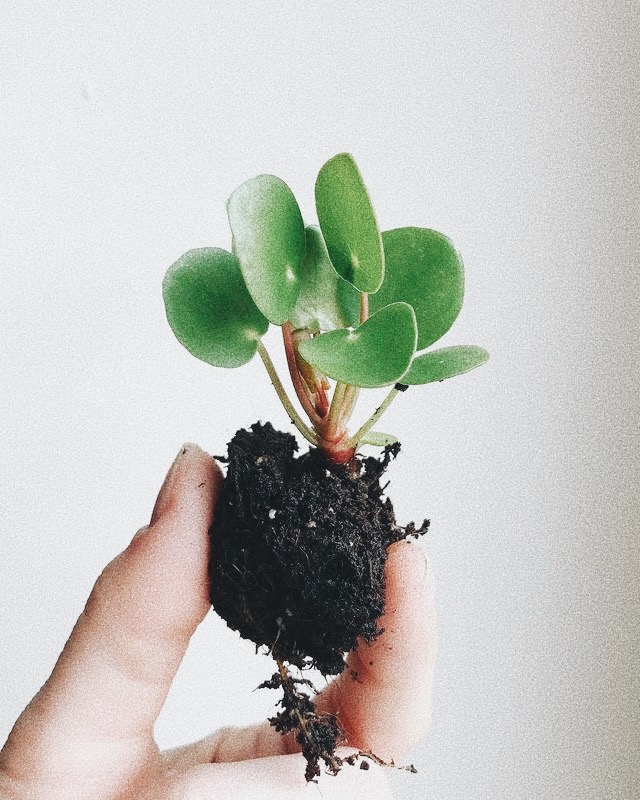 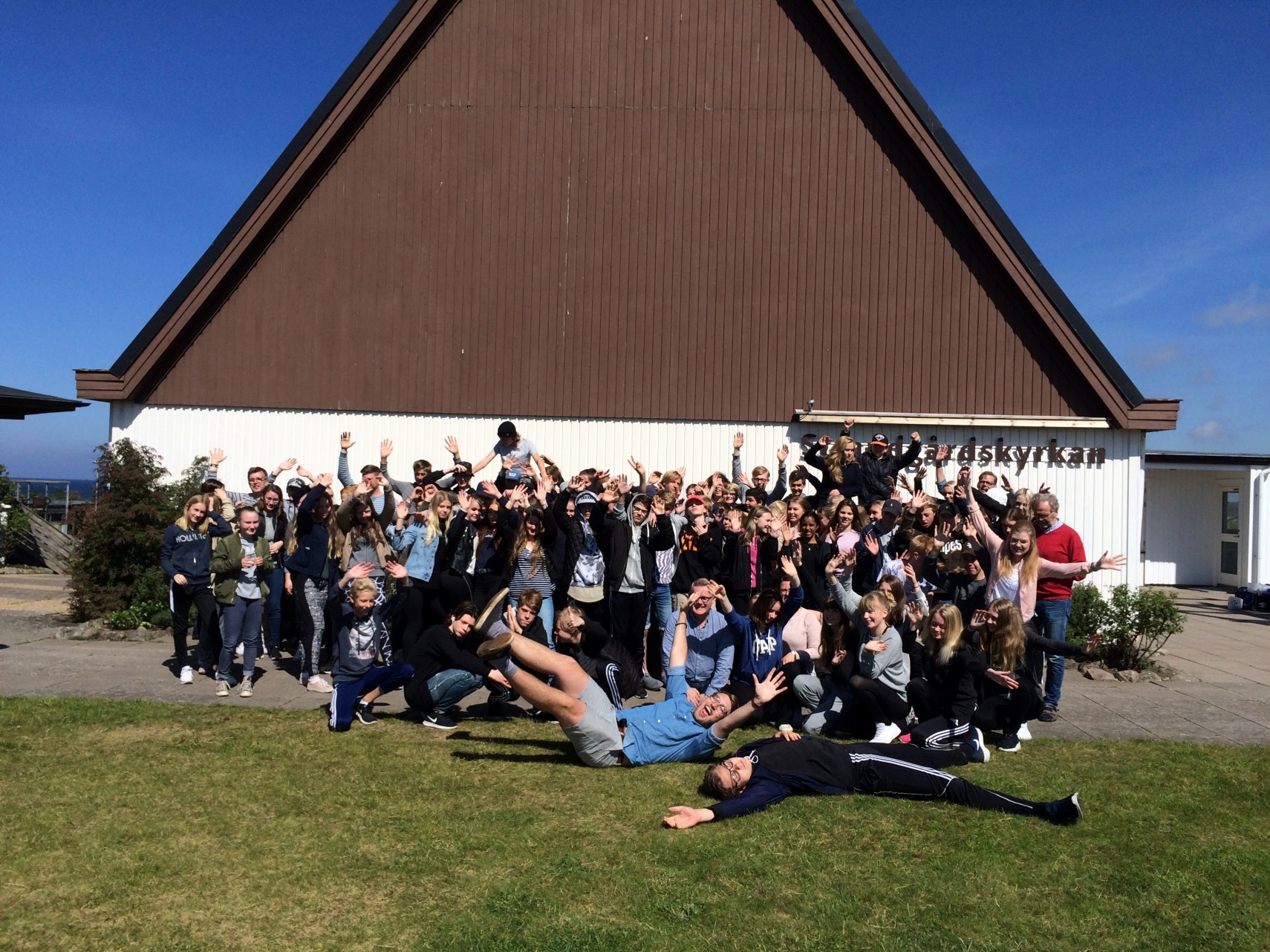 Konfirmation 2019-2020Är du sugen på ett roligt år – tillsammans med jämnåriga och några vuxna – med samtal om livetoch kristen tro, hajk och läger, bibelläsning och filmtittande, värderingsövningar och fika, sång och drama, andakt och lek, diskussioner och tystnad och en hel del till?Som församlingar vill vi inbjuda dig till ett värdefullt år – en möjlighet att få lära dig mer om kristen tro och pröva om det är något som berör dig och ditt liv.Konfirmationsläsningen kommer att äga rum i respektive område/kyrka. Vi vill värna om den lilla gruppens gemenskap men också detpositiva med att få träffas i storgrupp. Läsningensker därför lokalt i den mindre gruppen, men lägergemenskap och kanske hajker och någon extraträff, tillsammans med fler grupper.Nyfiken? Vill du vara med?I några av kyrkorna håller vi informations- och prova på-kvällar. Då berättar vi mer om vad konfirmationsundervisningen innebär. Du får också reda på tider, upplägg, material, hajker, läger, föräldrasamlingar och avgifter. Konfirmationshögtiden återkommer vi till. Naturligtvis vill vi också svara på dina frågor! Du som förälder är givetvis också välkommen vid dessa tillfällen!Vill du läsa i Gränna, Örserum eller Visingsö – kontakta ansvarig för undervisningen på respektive ställe för att få svar på dina frågor.Informationsträffar:SkärstadAllianskyrkan Skärstad – 16 maj 18.30ÖlmstadAllianskyrkan Ölmstad  – 23 maj 18.30KaxholmenEqumeniakyrkan Kaxholmen – 9 maj 18.30När du bestämt dig:Klipp loss den här lappen och lämna eller posta till respektive kyrka/kontaktperson där du vill konfirmera dig.Lämna senast den 15 juni.Ja! Jag anmäler mig till konfirmationsläsningNamn: Pers nr: Gatuadress:Postadress: Mobil: E-post:Allergier: Förälders namn, telefon, e-post och underskrift:Konfagrupp: (Kryssa i var du vill gå konfa)  Equmeniakyrkan Kaxholmen  Allianskyrkan Skärstad   Allianskyrkan Ölmstad